Na mravenčí pasece –                                    Pavel NovákNa mravenčí pasece oznamuje se:
Ferda hledá zedníky všude po lese,
a že má skvělý plán, tak se valí ze všech stran,
na mravenčí pasece oznamuje se.Z písku, bláta, jehličí postavíme hrad,
vítr ten ho nezničí, budem se mu smát,
lžíce tam, lžíce sem, ještě jednu přinesem,
z písku, bláta, jehličí postavíme hrad.Nejsme sice velicí my mravenčí zedníci,
ale máme príma partu sehranou,
že se pilně snažíme, nesem víc, než vážíme,
ještě dnes, ještě dnes opravíme celý les.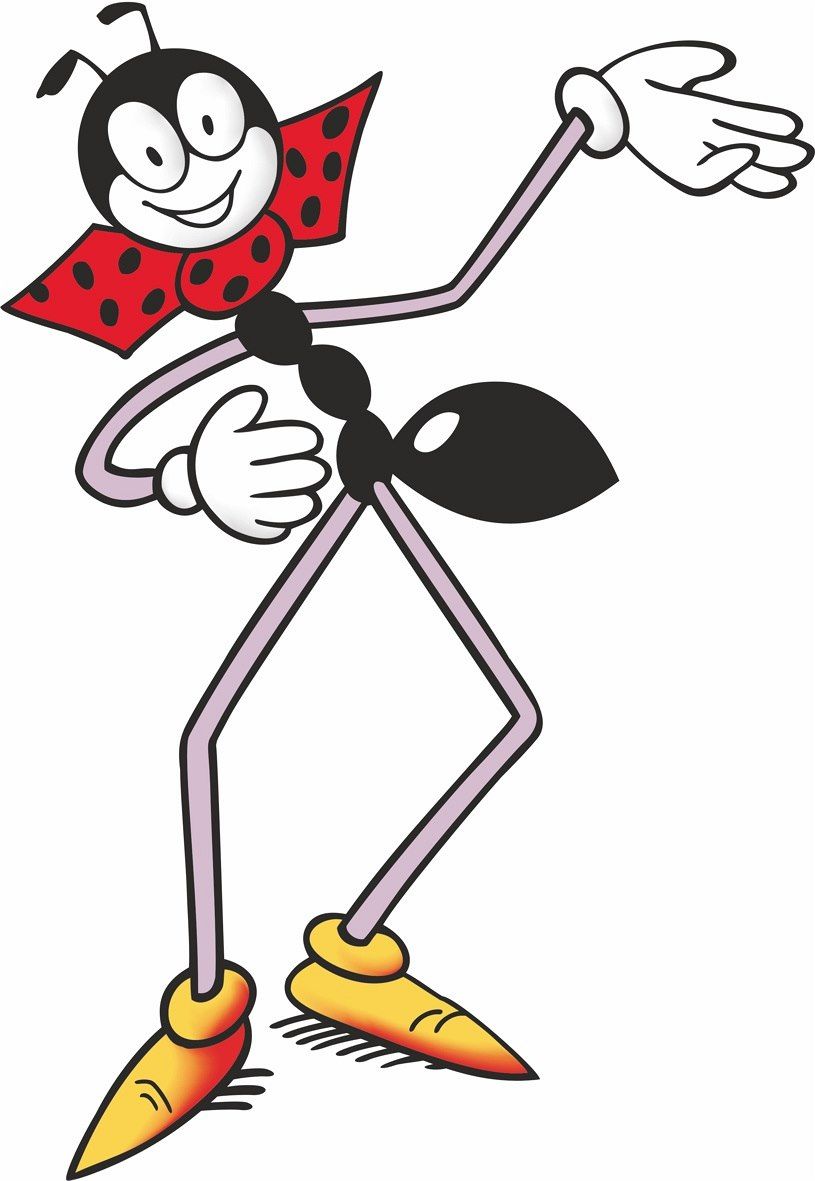 